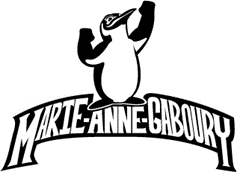 SUPPLY LIST Grade 7 & 82023 - 2024PLEASE PROVIDE and label the following items.Non-skid runnersCombination Lock Calculator with square root and exponentsPencil Case (large)Geometry kit2- 2-inch binders2 - Kleenex boxesÉcole Marie-Anne-GabouryLouis Riel School Division95 Pulberry Street, Winnipeg, MB, R2M 3X5www.lrsd.net/schools/gabouryDirecteur/Principal, Tyler MilloyTel: (204) 253-9704Adjointe/Vice Principal, Michelle KennedyFax: (204) 255-5541Secrétaire Administrative Secretary, Micheline GirardSecrétaire/Secretary, Micheline Scott